Practice headed paper – This letter includes text boxes to be completed before sendingDear Yours sincerely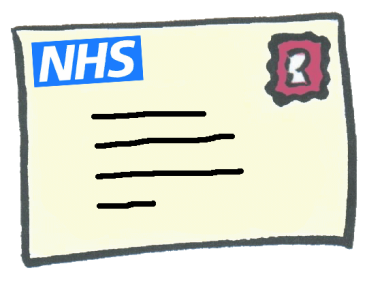 We are inviting you for cervical screening.This is sometimes called a smear test.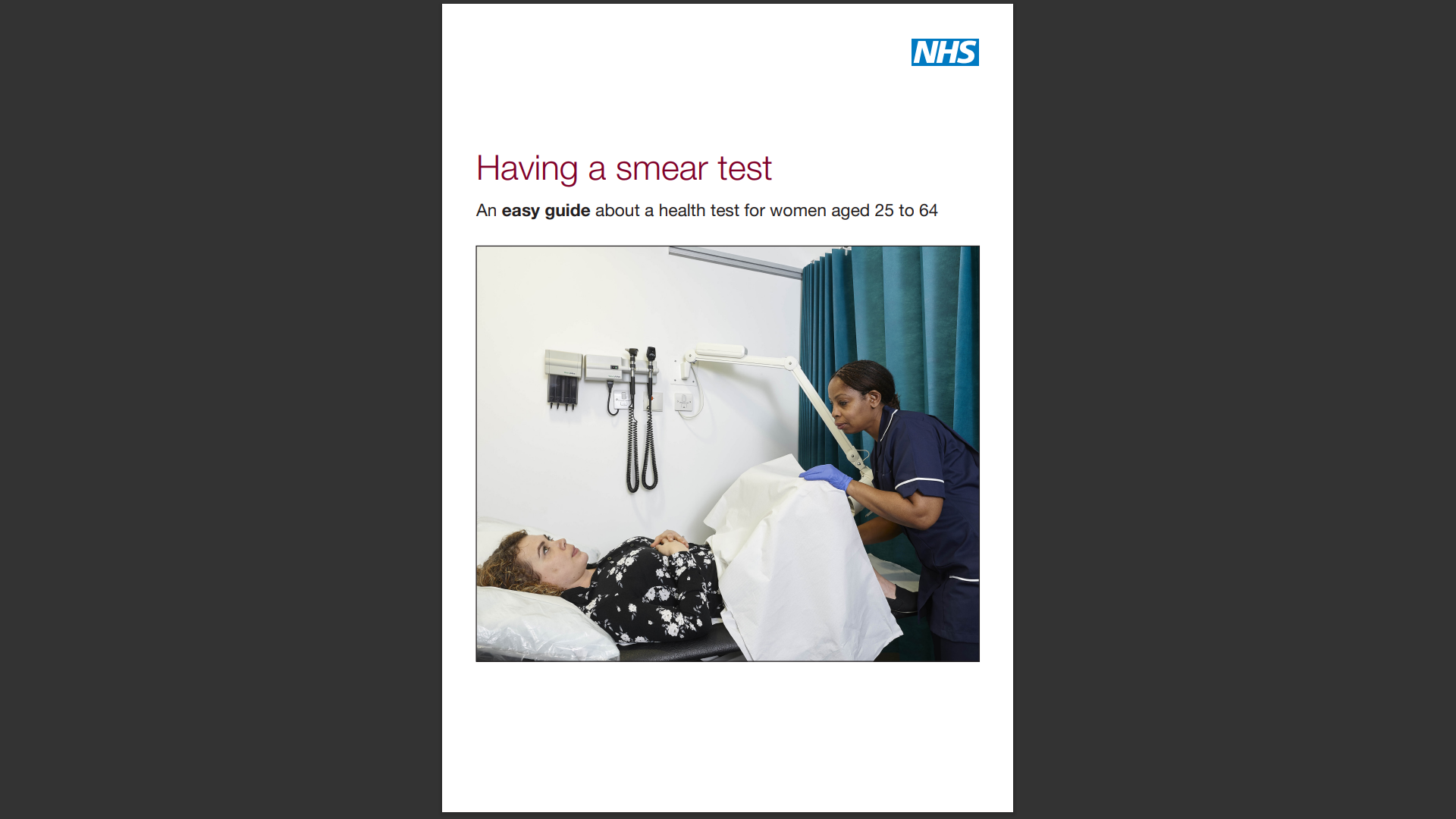 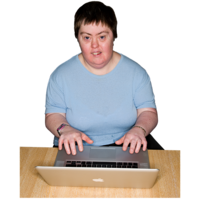 Easy read leaflets can be found at: https://www.gov.uk/government/publications/cervical-screening-easy-read-guide Orhttp://www.jostrust.org.uk/resources/materials/information A YouTube video is available at:https://www.jostrust.org.uk/video-page/smear-test-film 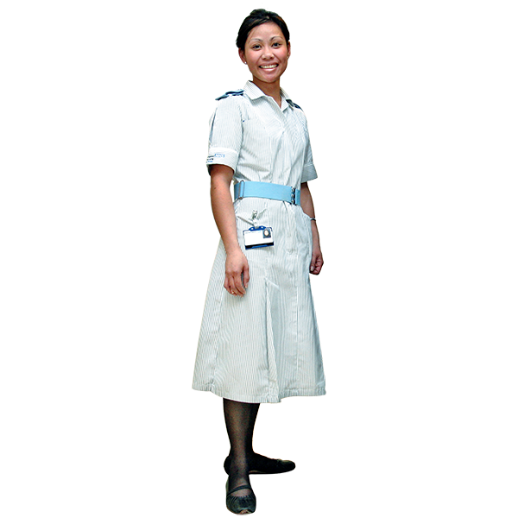 The nurse at the surgery can tell you more about cervical screening.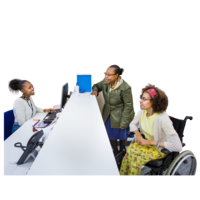 To make an appointment phone  or come into the surgery.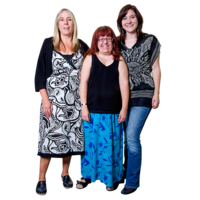 You can bring a friend or carer with you.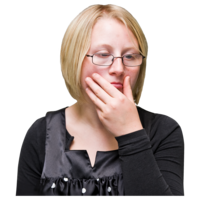 Confused or worried.If you need more help to understand cervical screening the learning disability team can help.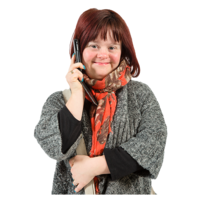 The community learning disability team can be contacted on: 0191 210 6868